CURSO INTRODUCTORIO UNIVERSITARIO 2024  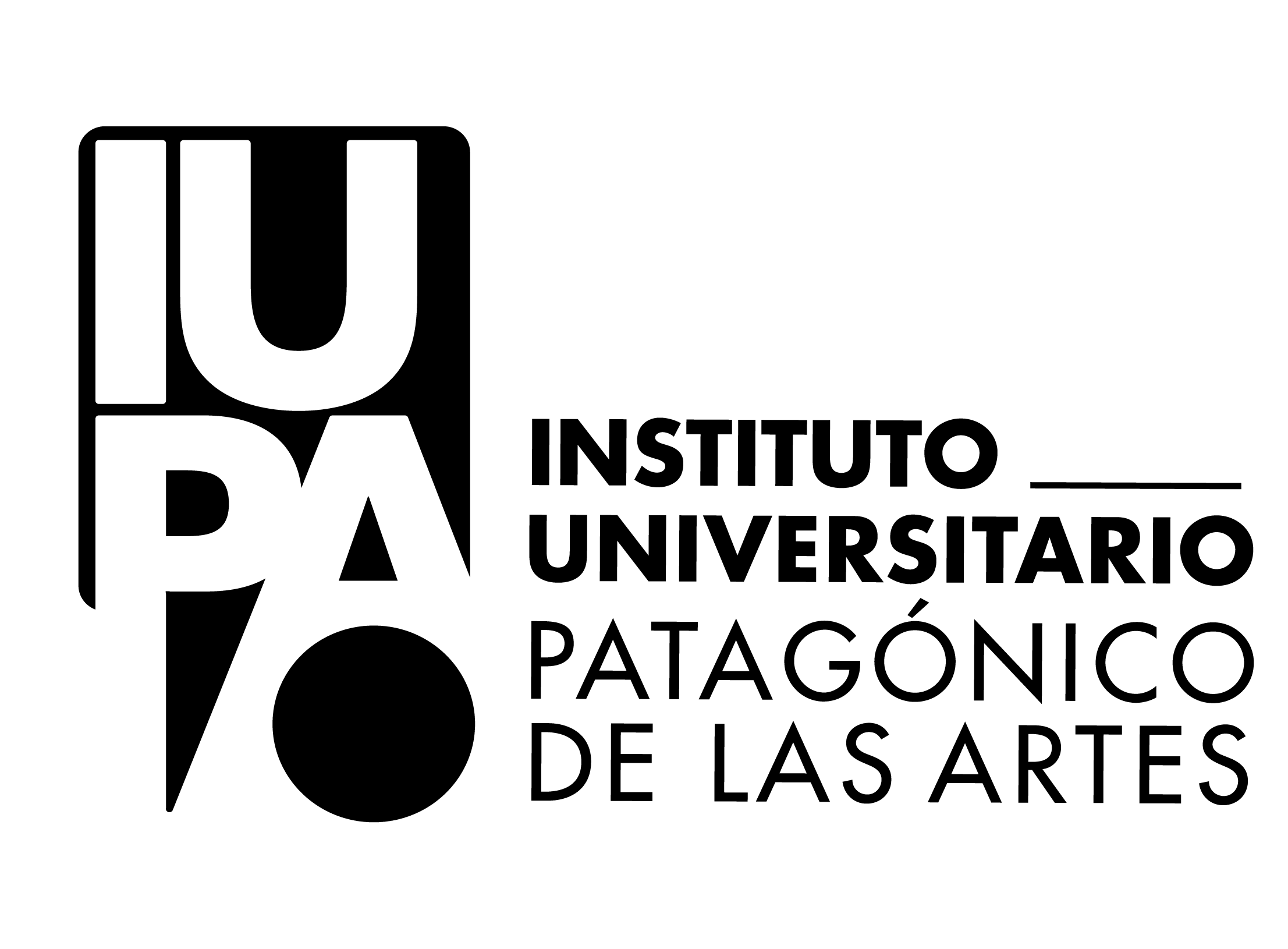 DEPARTAMENTO DE ARTE DRAMÁTICOLUNES 26/2MARTES 27/2MIÉRCOLES 28/2JUEVES 29/2VIERNES 01/3Grupo 1ACTUACIÓN Y ENTRENAMIENTO CORPORALAULA 52
8:00 a 10:00María Robín, Fernanda Gómez MurillaACTUACIÓN Y ENTRENAMIENTO CORPORALAULA 52
8:00 a 10:00Sebastián Fanello, Silvana CalicchiaACTUACIÓN / VOCAL Y DICCIÓNAULA 52
8:00 a 10:00Gustavo Azar, Micaela AriasACTUACIÓN Y ENTRENAMIENTO CORPORALAULA 52
8:00 a 10:00Juan Rolon, Martina Carfagnini LENGUAJE MUSICAL Y ENTRENAMIENTO CORPORALAULA 52
8:00 a 10:00 hs Facundo Catalan, Abril GarayGrupo 110:00ENCUENTRO CON EL RECTOR Y DIRECTORES10:00 a 12:00ENCUENTRO CON SECRETARÍA ACADÉMICA(Idiomas, Biblioteca, Sec. Académico)10:00 a 12:00ENCUENTRO CON DEPTO. DE FORM. GENERAL - SIU GUARANÍ Y TEC. EDUCATIVA10:00 a 12:00ENCUENTRO CON EXTENSIÓN Y BIENESTAR ESTUDIANTIL10:00 a 12:00ENCUENTRO CON CENTRO DE PRODUCCIÓN, TÉCNICA Y CENTRO DE ESTUDIANTES